OPGAVEFORMULIER JEUGDACTIVITEITEN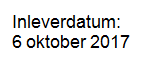 Ik geef mij op voor de volgende onderstaande activiteiten:Naam: …………………………………………………………………………………………Adres: …………………………………………………………………………………………Telefoon: ……………………………………………………………………………………...Mail:……………………………………………………………………………………………KLIEDERKERK LANGWEER…..CLUB                         groep 7 & 8…..ROCK STEADY         12 tot 15 jaar…..STAY STEADY           15 tot 18 jaar…..CATECHESE boven 18 jaar…..CLUBSTRIID…..EO JONGERENDAG 2018…..NACHT ZONDER DAK 2018…..